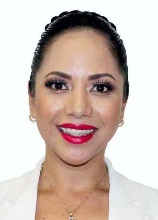 Dip. Juanita Guerra MenaPresidenta (Morena)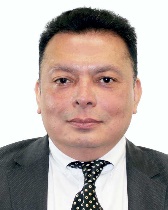 Dip. Ulises Murguía Soto Secretario (Morena)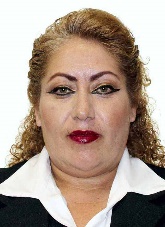 Dip. María Guadalupe Román ÁvilaSecretaria (Morena)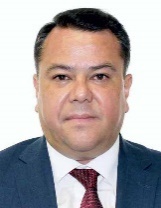 Dip. Raúl Ernesto Sánchez Barrales ZavalzaSecretario (Morena)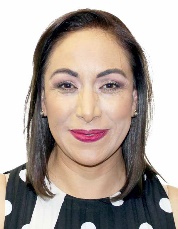 Dip. Adriana Dávila FernándezSecretaria (PAN)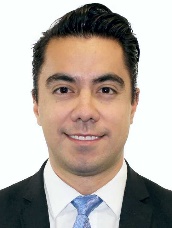 Dip. Felipe Fernando Macías OlveraSecretario (PAN)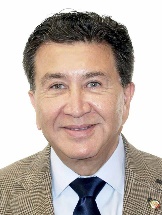 Dip.  Héctor Yunes LandaSecretario (PRI)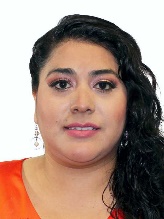 Dip. Esmeralda de los Ángeles Moreno MedinaSecretaria (PES)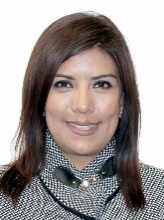 Dip. Carmen Julia Prudencio GonzálezSecretaria (MC)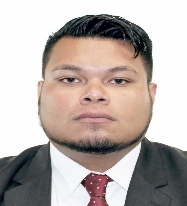 Dip. Pedro Daniel Abasolo SánchezIntegrante (MORENA)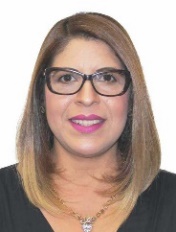 Dip. María Guillermina Alvarado MorenoIntegrante (MORENA)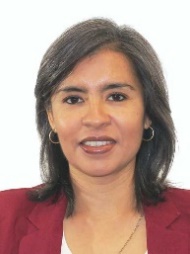 Dip. María Wendy Briceño ZuloagaIntegrante (MORENA)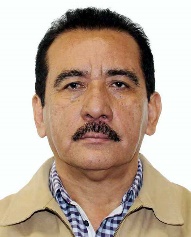 Dip. Rodrigo Calderón SalasIntegrante (MORENA)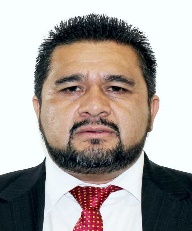 Dip. Gustavo Contreras MontesIntegrante (MORENA)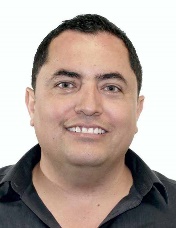 Dip. Alan Jesús Falomir SaenzIntegrante (MC)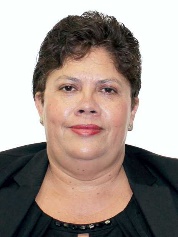 Dip. Julieta García ZepedaIntegrante (Morena)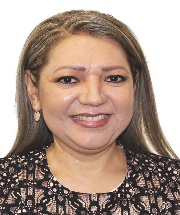 Dip. María Del Rosario Guzmán AvilésIntegrante (PAN)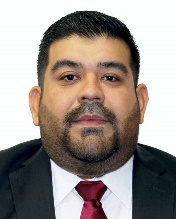 Dip. Francisco Javier Huacus EsquivelIntegrante (PT)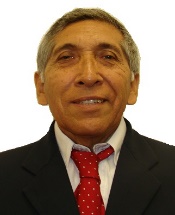 Dip. Limbert Iván de Jesús Interian GallegosIntegrante (Morena)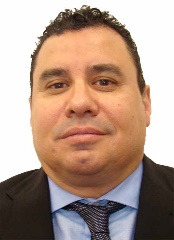 Dip. Francisco Jorge Villarreal PasaretIntegrante (Morena)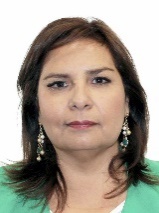 Dip. Beatriz Manrique GuevaraIntegrante (PVEM)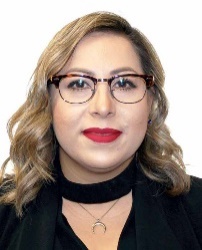 Dip. Lizbeth Mata LozanoIntegrante (PAN)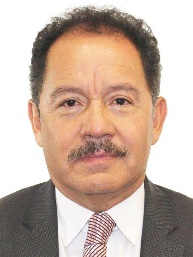 Dip. Moisés Ignacio Mier VelazcoIntegrante (Morena)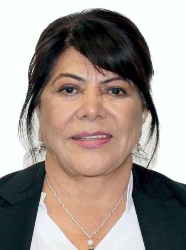 Dip. Carmen Mora GarcíaIntegrante (Morena)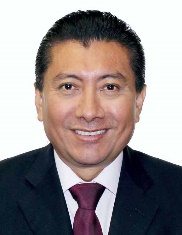 Dip. Jesús de los Ángeles Pool MooIntegrante (Morena)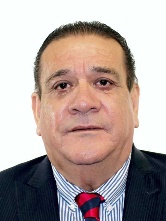 Dip. Alfredo Porras DomínguezIntegrante (PT)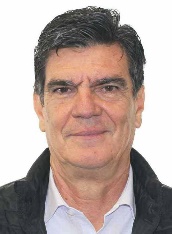 Dip. José Ángel Pérez HernándezIntegrante (PES)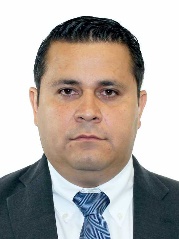 Dip. Armando Tejeda CidIntegrante (PAN)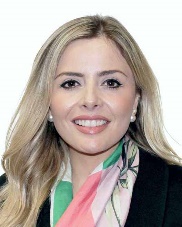 Dip. Irma María Terán VillalobosIntegrante (PRI)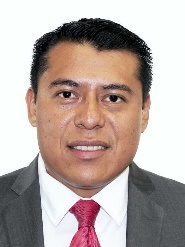 Dip. Rubén Terán ÁguilaIntegrante (Morena)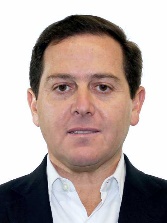 Dip. Pedro Pablo Treviño VillarrealIntegrante (PRI)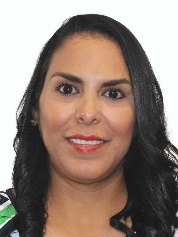 Dip. Mirtha Iliana Villalvazo AmayaIntegrante (Morena)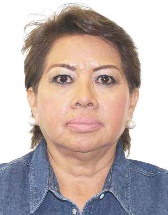 Dip. Ma. Guadalupe Almaguer PardoIntegrante (PRD)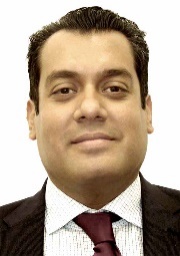 Dip. Sergio Carlos Gutiérrez LunaIntegrante (Morena)